Изобразительная деятельность.Пластилинография «Осенние листья».Предлагаю вам создать работу «Осенние листья" в технике пластилинография. Пластилинография – относительно новая, нетрадиционная техника рисования, которая привлекает к себе внимание и детей и взрослых.Понятие «пластилинография» имеет два смысловых корня: «графия» - создавать, изображать, а первая половина слова «пластилин» подразумевает материал, при помощи которого осуществляется осуществление замысла. Пластилинография относится к нетрадиционным художественным техникам, она заключается в рисовании пластилином на картоне. Фон и персонажи изображаются не с помощью рисования, а с помощью вылепливания, при этом объекты могут быть более или менее выпуклыми, рельефными.Лепка всегда привлекает детей. А пластилинография интересна вдвойне, ведь ребенок и не подозревает, что пластилином можно рисовать. Таким образом, при помощи взрослого ребёнок знакомится с новой техникой, развивает свои творческие способности и мелкую моторику.Обучать пластилинографии рекомендуется в порядке повышения уровня сложности: начинать с простых картинок в младшем возрасте и постепенно переходить к созданию более сложных.Предлагаем выполнить несложный элемент для рисования пластилином – осенние листья. Материалы, оборудование: листы картона, формата А-5 (если дома нет картона, можно взять любую плотную бумагу, и сразу вырезать форму листику), мягкий пластилин, доски для лепки; кленовые, березовые, осиновые и дубовые листья.Предварительная работа: наблюдения на прогулке за изменениями в природе с приходом осени, Д\и "Детки с чей вы ветки"..Предложите детям:1. Выбрать листок, который вы хотели бы украсить.2. Выбрать пластилин необходимых цветов.Техника исполнения:-скатать шарик из пастилина,  если выбран лист удлиненный, то скатать цилиндр.- расплющить шарик или цилиндр в руках- прилепить заготовку на картон. - размазать пластилин тонким слоем от середины к краям листика, создавая форму листика. - чтобы сделать прожилки на листике, взять стек и надавливая, нарисовать им прожилки.Полюбуйтнсь с ребенком поделкой, попробуйте сделать лист другого дерева.Похвалите ребенка за поделку.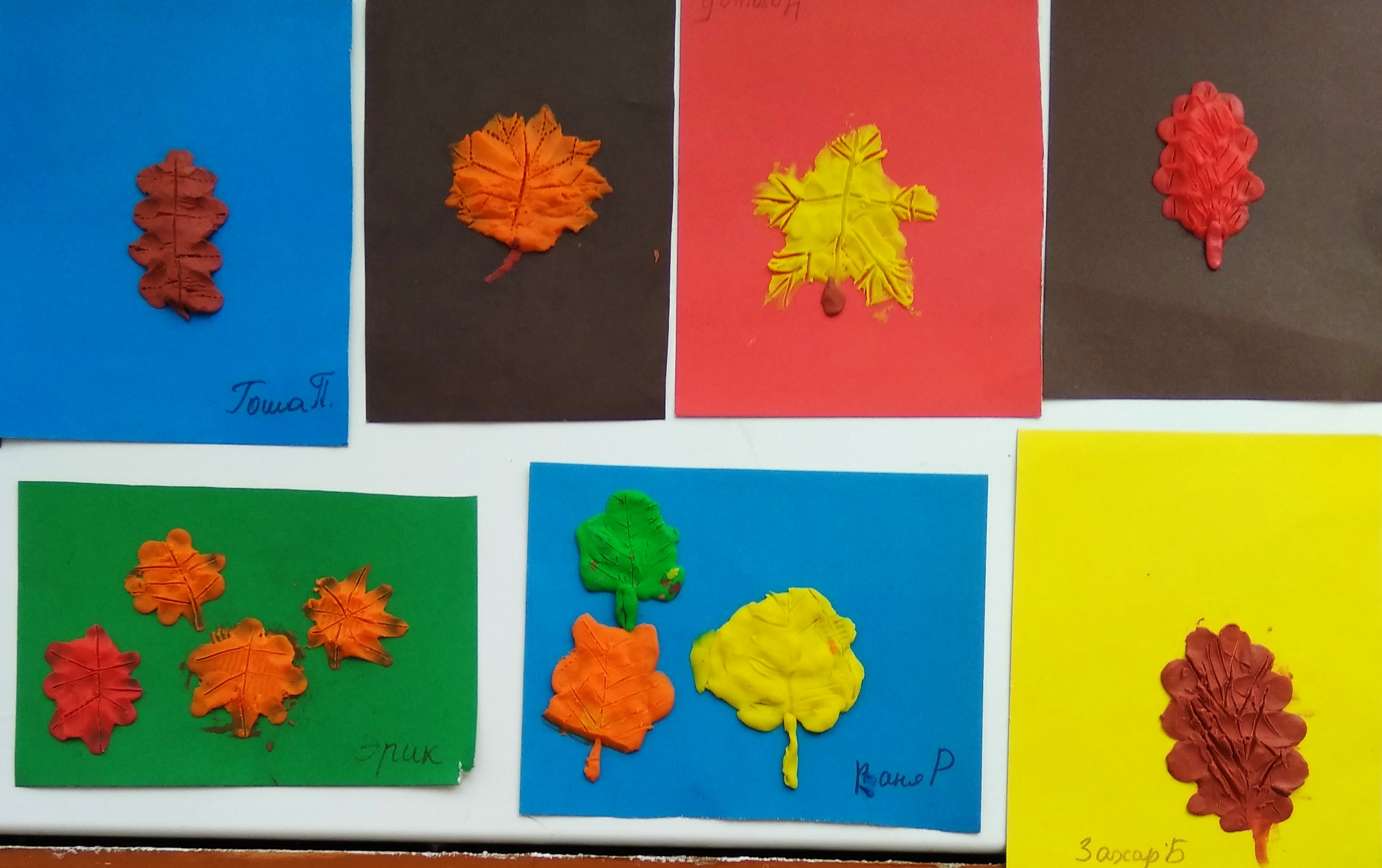 